Какие профилактические осмотры (и в каком возрасте) должен пройти ваш ребенок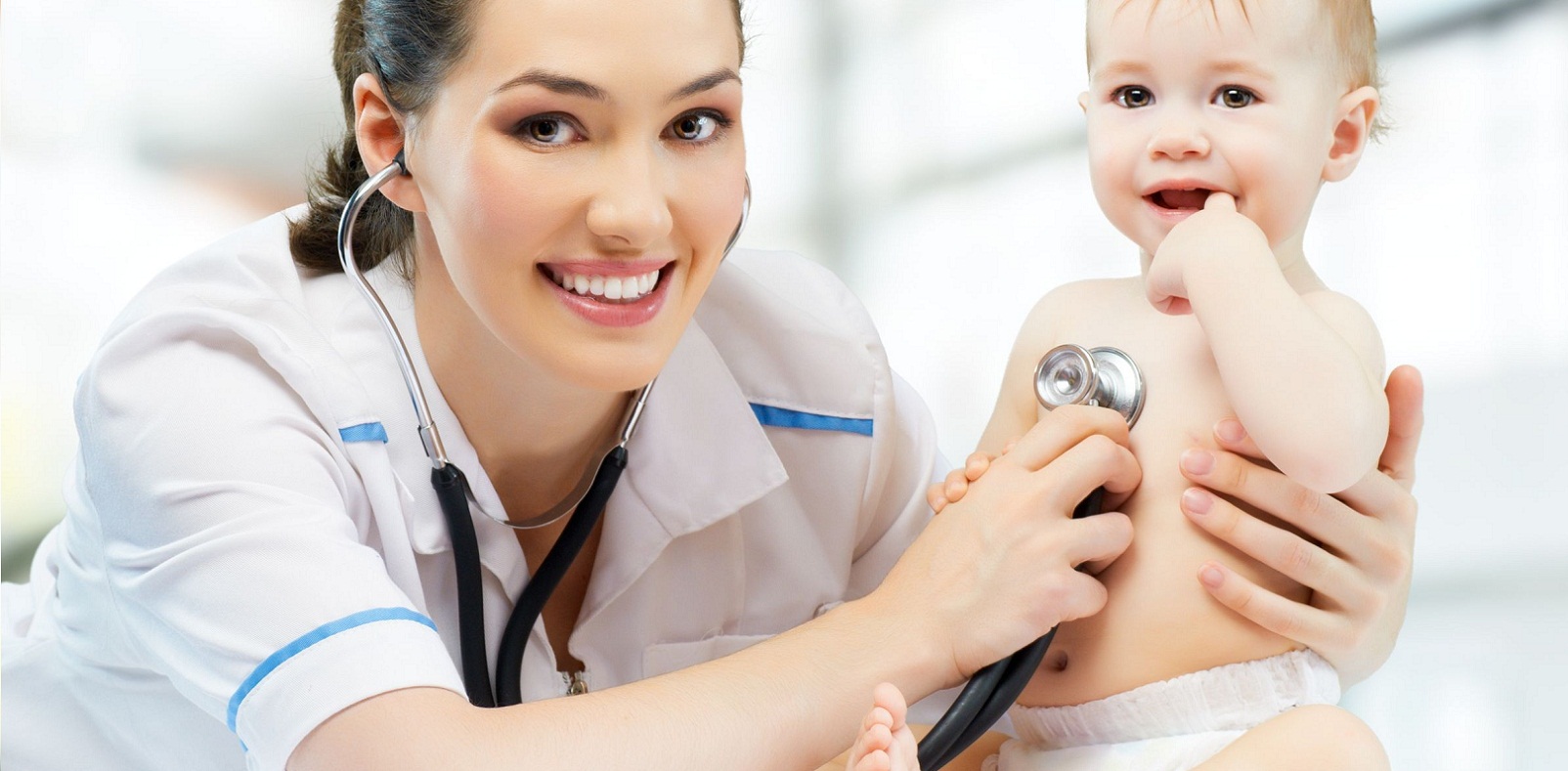 Чтобы родителям было удобно следить за здоровьем своего ребенка, существует система детских профилактических осмотров. Цель таких осмотров – понять, как растет и развивается ребенок, выявить заболевания на ранней стадии, если они есть.Как проходят профосмотры?Когда ребенку исполнится три года, то все обязательства по прохождению профосмотров берет на себя детский сад (в случае, если ребенок посещает муниципальное дошкольное учреждение). От родителей требуется лишь подписание согласия на медицинское вмешательство. То же самое и со школьниками.Профилактические осмотры проводятся в соответствии приказу № 514н. В этом документе опубликован список врачей и исследований, которые назначают для профилактики детских заболеваний.
Профилактические осмотры проводят в детской поликлинике. Во время профосмотров устанавливают группу здоровья от I до V, которая необходима для определения допустимой физической нагрузки.По закону все медицинские осмотры можно проводить только после того, как родитель подписал информированное согласие. Также напоминаем, что все обследования в рамках профосмотра должны проводиться бесплатно по полису ОМС.Дети организованных коллективов(детские сады, школы, колледжа) проходят медицинский профилактический осмотр согласно графику в сопровождении медицинского работника образовательного учреждения.График проведения профилактических осмотров в Поликлинике №1Cогласно приказу от 10.08.2017 года № 514н «О Порядке проведения профилактических медицинских осмотров несовершеннолетних»Согласно приказу от 15 февраля 2013 г. N 72н «О проведении диспансеризации пребывающих в стационарных учреждениях детей-сирот и детей, находящихся в трудной жизненной ситуации»Согласно приказу от 11 апреля 2013 г. N 216н «Об утверждении Порядка диспансеризации детей-сирот и детей, оставшихся без попечения родителей, в том числе усыновленных (удочеренных), принятых под опеку (попечительство), в приемную или патронатную семью»График проведения профилактических осмотров в Поликлинике №31.      Доводим до Вашего сведения , что дети организованных коллективов(детские сады, школы, колледжа) проходят медицинский профилактический осмотр согласно графику в сопровождении медицинского работника образовательного учреждения.При личном обращении в детскую поликлинику №3( ул.Грязнова ,47) Вы можете пройти медицинский осмотр в удобное для Вас время согласно следующему графику2. Дети, находящиеся в трудной жизненной ситуации, в том числе принятые под опеку (в патронатную семью) профилактический медицинский осмотр согласно приказу от 11.04.2013 г.№216Н « Об  утверждении Порядка диспансеризации детей-сирот и детей, оставшихся без попечения родителей, в том числе усыновленных (удочеренных) , принятых под опеку(попечительство), в в приемную или патронатную семью»проходят медицинский профилактический осмотр согласно графику3. Согласно приказу  от 15.02.2013г. №72 Н « О проведении диспансеризации пребывающих в стационарных учреждениях  детей-сирот и детей, находящихся в трудной жизненной ситуации»4. По всем интересующим вопросам обращаться по телефону 26-36-47 пн.-пт. с 07:30 до 16:30Графики профилактических осмотров несовершеннолетних в 2019 году ООМПН в ООсентябрь 2019г.октябрь 2019гноябрь 2019гдекабрь 2019День, ПодразделениеВремяКатегория детейПонедельник
(ул. Рубинштейна, 4/2)13.00-15.00ОрганизованныеВторник
(ул. Рубинштейна, 4/2)9.00-10.001 годВторник
(ул. Рубинштейна, 4/2)11.00-12.30НеорганизованныеВторник
(ул. Рубинштейна, 4/2)13.00-15.00НоворожденныеСреда
(ул. Рубинштейна, 4/2)9.00-12.00ОрганизованныеЧетверг
(ул. Калмыкова, 14)9.00-10.001 годЧетверг
(ул. Калмыкова, 14)10.00-12.00НеорганизованныеЧетверг
(ул. Калмыкова, 14)12.30-14.30НоворожденныеПятница
(ул. Калмыкова, 14)9.00-12.00ОрганизованныеДень, ПодразделениеВремяПонедельник
(февраль-май)
(ул. Рубинштейна, 4/2)11.00-12.30День, ПодразделениеВремясуббота
(сентябрь, октябрь)
(ул. Рубинштейна, 4/2)8.30-13.00Кабинет  № 45 «А»Кабинет  № 45 «А»Кабинет  № 3Кабинет  № 3времяГод рождения ребенкавремяГод рождения ребенкаПонедельник8.00-9.002017 г.р., 2016 г.р.,2015 г.р., 2014 г.р.12.30- 14.002002 г.р.,2003 г.р., 2004 г.р.Понедельник10.30.-11.302008 г.р., 2007 г.р.,
2006 г.р., 2010 г.р.12.30- 14.002002 г.р.,2003 г.р., 2004 г.р.Вторник7.30-9.002013 г.р.,2012 г.р.,2011 г.р.7.30 – 9.002002 г.р.,2003 г.р., 2004 г.р.Вторник11.30.-12.302008 г.р., 2007 г.р.,2006 г.р., 2010 г.р.7.30 – 9.002002 г.р.,2003 г.р., 2004 г.р.Среда7.30-9.302009 г.р.7.30-.8.302015 г.р., 2014 г.р., 2011 г.р.,2010 г.р.Среда9.45 – 10.302005 г.р.7.30-.8.302015 г.р., 2014 г.р., 2011 г.р.,2010 г.р.Четверг7.30-9.002013 г.р.,2012 г.р.,2011 г.р.7.30 – 9.002002 г.р.,2003 г.р., 2004 г.р.Четверг10.30.-11.302008 г.р., 2007 г.р.,2006 г.р., 2010 г.р.7.30 – 9.002002 г.р.,2003 г.р., 2004 г.р.Пятница7.30-9.002005 г.р.7.30 – 9.002002 г.р.,2003 г.р., 2004 г.р.Пятница10.30.-11.302017 г.р., 2016 г.р.,
2015 г.р., 2014 г.р.7.30 – 9.002002 г.р.,2003 г.р., 2004 г.р.С 2.09.2019-6.09.201915.00-17.00Кабинет №3Среда, четверг, пятница(март-апрель 2019г)15.00-17.00Кабинет №3Понедельник ( Рубинштейна 4)Понедельник ( Рубинштейна 4)Понедельник ( Рубинштейна 4)Понедельник ( Рубинштейна 4)02.09.201902.09.201913-00-15-0009.09.201909.09.201913-00-15-00шк 16(7а,7б)5816.09.201916.09.201913-00-15-00шк 16 (7в)шк 16(2) (7г)5623.09.201923.09.201913-00-15-00шк 30(7а,7б)4130.09.201930.09.201913-00-15-00шк 31 (7а,7б)48среда ( Рубинштейна 4)среда ( Рубинштейна 4)среда ( Рубинштейна 4)среда ( Рубинштейна 4)04.09.20199-00 -12-00остатки 2016 г.р.04.09.201911.09.20199-00 -12-00шк 42 (9а,9б)4611.09.201918.09.20199-00 -12-00шк 30 (9а,9б)4018.09.201925.09.20199-00 -12-00шк 43 (9а,9б)3125.09.2019пятница (Калмыкова 14)пятница (Калмыкова 14)пятница (Калмыкова 14)пятница (Калмыкова 14)06.09.20199-00 -12-00остатки 2016 г.р.06.09.201913.09.20199-00 -12-00шк 67(9а,9б)5213.09.201920.09.20199-00 -12-00шк 67(9в,9г)5220.09.201927.09.20199-00 -12-00шк 40 (9а,9б)6027.09.2019Понедельник ( Рубинштейна 4)Понедельник ( Рубинштейна 4)Понедельник ( Рубинштейна 4)Понедельник ( Рубинштейна 4)07.10.201907.10.201913-00-15-00шк42 (7а,7б)5514.10.201914.10.201913-00-15-00шк 21 (7а,7б)5421.10.201921.10.201913-00-15-00шк 43 (7а,7б)4228.10.201928.10.201913-00-15-00среда ( Рубинштейна 4)среда ( Рубинштейна 4)среда ( Рубинштейна 4)среда ( Рубинштейна 4)02.10.20199-00 -12-00шк 16 (9а,9б)5402.10.201909.10.20199-00 -12-00шк 16 (9в), шк 16(2)-9г5509.10.201916.10.20199-00 -12-00шк 21 (9а,9б)5316.10.201923.10.20199-00 -12-00шк 31 (9а,9б)5123.10.201930.10.20199-00 -12-00остатки 2013 г.р.30.10.2019пятница (Калмыкова 14)пятница (Калмыкова 14)пятница (Калмыкова 14)пятница (Калмыкова 14)04.10.20199-00 -12-00шк 40 (9в)3004.10.201911.10.20199-00 -12-00шк 40 (4а,4б)5611.10.201918.10.20199-00 -12-00шк 40 (4в,4г)5518.10.201925.10.20199-00 -12-00шк 67(4а,4б)5825.10.2019Понедельник ( Рубинштейна 4)Понедельник ( Рубинштейна 4)Понедельник ( Рубинштейна 4)Понедельник ( Рубинштейна 4)11.11.201911.11.201913-00-15-00шк42 (7в)2118.11.201918.11.201913-00-15-0016(2) (4д),шк 30(4а)5325.11.201925.11.201913-00-15-00всего74среда ( Рубинштейна 4)среда ( Рубинштейна 4)среда ( Рубинштейна 4)среда ( Рубинштейна 4)06.11.20199-00 -12-00шк 31 (9в), шк 17 (9а)2906.11.201916.11.20199-00 -12-00шк 31 (4а,4б)5916.11.201920.11.20199-00 -12-00шк 31 (4в,4г)4320.11.201927.11.20199-00 -12-0027.11.2019131пятница (Калмыкова 14)пятница (Калмыкова 14)пятница (Калмыкова 14)пятница (Калмыкова 14)01.11.20199-00 -12-00шк 67(4в,4г)5401.11.201908.11.20199-00 -12-00шк 40 (4ж,4з)3908.11.201915.11.20199-00 -12-00шк 67 (4д)2615.11.201922.11.20199-00 -12-00остатки 2013 г.р.22.11.201929.11.20199-00 -12-00Понедельник ( Рубинштейна 4)Понедельник ( Рубинштейна 4)Понедельник ( Рубинштейна 4)Понедельник ( Рубинштейна 4)02.12.201902.12.201913-00-15-0009.12.201909.12.201913-00-15-0016.12.201916.12.201913-00-15-0023.12.201923.12.201913-00-15-00среда ( Рубинштейна 4)среда ( Рубинштейна 4)среда ( Рубинштейна 4)среда ( Рубинштейна 4)04.12.20199-00 -12-0004.12.201911.12.20199-00 -12-0011.12.201918.12.20199-00 -12-0018.12.201925.12.20199-00 -12-0025.12.2019пятница (Калмыкова 14)пятница (Калмыкова 14)пятница (Калмыкова 14)пятница (Калмыкова 14)06.12.20199-00 -12-0006.12.201916.12.20199-00 -12-0016.12.201920.12.20199-00 -12-0020.12.2019